									Unntatt offentlighetElvens navn:Klasse:Født:SAMTYKKEERKLÆRINGJeg gir med dette samtykke til at skolen uten hinder av taushetsplikten, kan gi de nødvendige opplysninger og samtale om min skolesituasjon så lenge jeg er elev ved Edvard Munch vgs til følgende personer:Navn:Født:Relasjon til elev: Navn:Født:Relasjon til elev:Jeg ønsker at skolen skal forholde seg til disse personer som mine foresatte i skole/hjemsamarbeidet, selv om jeg er over 18 år. _________________________________________________________Dato og underskrift fra elevLevers til kontaktlærer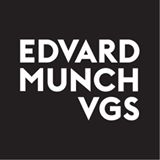 Oslo kommuneUtdanningsetaten	Edvard Munch videregående skole